KARTA ZGŁOSZENIOWA
Wydział Zamiejscowy w CieszynieWyższa Szkoła Biznesu w Dąbrowie Górniczej43-400 Cieszyn, ul. Frysztacka 44
tel.: +48/33 852 30 94, kom.: +48 885 588 100
Imię i nazwisko*:Stopień naukowy:Telefon kontaktowy*:Adres e-mail*:Zgłaszam swój udział w konferencji: 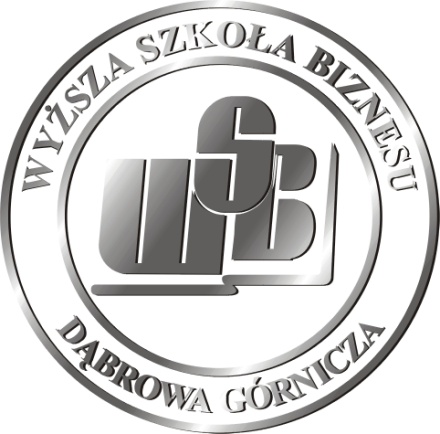 Nazwa: Adres: Telefon:NIP:Instytucja, firma delegująca: 
Tytuł referatu**:*pole obowiązkowe
** nie dotyczy osób, które uczestniczą w konferencji naukowej bez publikacji  
Niniejszym zobowiązuję się przekazać wpłatę: 200 zł/os. – opłata konferencyjna dla uczestników wraz z publikacją 200 zł/os. – opłata konferencyjna za publikację bez uczestnictwa 100 zł/os. – opłata konferencyjna dla uczestników bez publikacji
 0 zł/os. – udział w konferencji studenta lub słuchacza studiów podyplomowych Wydziału Zamiejscowego w Cieszynie
na konto:ING Bank Śląski S.A. o/Dąbrowa Górnicza 64 1050 1272 1000 0008 0063 3554Z dopiskiem: „Konferencja  ZOiIP 2014” + imię i nazwisko Faktura VAT:     tak        nieKartę zgłoszeniową wraz ze streszczeniem referatu prosimy przesłać drogą mailową na adres mrendaszka@wsb.edu.pl wraz z kopią do wiadomości lwroblewski@wsb.edu.pl O przyjęciu referatu do publikacji lub publikacji i prelekcji zostanie wysłana informacja drogą mailową. W przypadku delegowania dwóch lub więcej osób prosimy uprzejmie o przesłanie formularza zgłoszeniowego dla każdej osoby oddzielnie.      								       (Data i czytelny podpis uczestnika)I Ogólnopolska Konferencja Naukowa„Współczesne problemy zarządzania,
organizacji i inżynierii produkcji”
Cieszyn
30.05.2014 r.